.(Adapted From the line-dance “Please Yourself” by: Richard Palmer, Lorna Dennis & Dee Musk)#16 count introduction. Start on vocals.Start in side-by-side holding inside hands. Same footwork throughoutForward Right. Touch. Back Left. Hook. Step-Lock-Step. Hold.Forward Left. Touch. Back Right. Hook. Step-Lock-Step. Hold.Diagonal Right. Touch. Diagonal Left. Touch. Diagonal Right. Touch. Diagonal Left. Touch.Shuffle Forward Right. Scuff Left. Shuffle Forward Left. Scuff Right.Please Yourselves (P)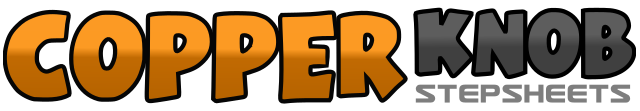 .......Count:32Wall:0Level:Beginner Partner.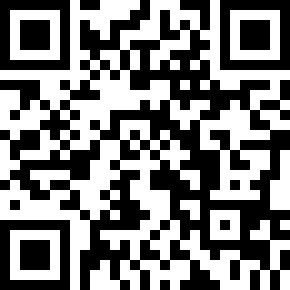 Choreographer:Andrew Palmer (UK) & Sheila Palmer (UK) - April 2015Andrew Palmer (UK) & Sheila Palmer (UK) - April 2015Andrew Palmer (UK) & Sheila Palmer (UK) - April 2015Andrew Palmer (UK) & Sheila Palmer (UK) - April 2015Andrew Palmer (UK) & Sheila Palmer (UK) - April 2015.Music:Garden Party (feat. Don Henley & Timothy B. Schmit) - John Fogerty : (CD: The Blue Ridge Rangers Ride Again)Garden Party (feat. Don Henley & Timothy B. Schmit) - John Fogerty : (CD: The Blue Ridge Rangers Ride Again)Garden Party (feat. Don Henley & Timothy B. Schmit) - John Fogerty : (CD: The Blue Ridge Rangers Ride Again)Garden Party (feat. Don Henley & Timothy B. Schmit) - John Fogerty : (CD: The Blue Ridge Rangers Ride Again)Garden Party (feat. Don Henley & Timothy B. Schmit) - John Fogerty : (CD: The Blue Ridge Rangers Ride Again)........1-4Step forward Right, Touch Left beside Right, Step back Left, Hook Right across Left.5-8Step forward Right, Lock Left behind Right heel, Step forward Right, Hold.9-12Step forward Left, Touch Right beside Left, Step back Right, Hook Left across Right.13-16Step forward Left, Lock Right behind Left heel, Step forward Left, Hold17-20Step diagonally forward right, Touch left beside right, Step diagonally forward left, Touch Right beside Left.21-24Step diagonally forward right, Touch left beside right, Step diagonally forward left, Touch Right beside Left.25-28Step forward Right, Slide Left beside Right, Step forward Right, Scuff Left.29-32Step forward Left, Slide Right beside Left, Step forward Left, Scuff Right.